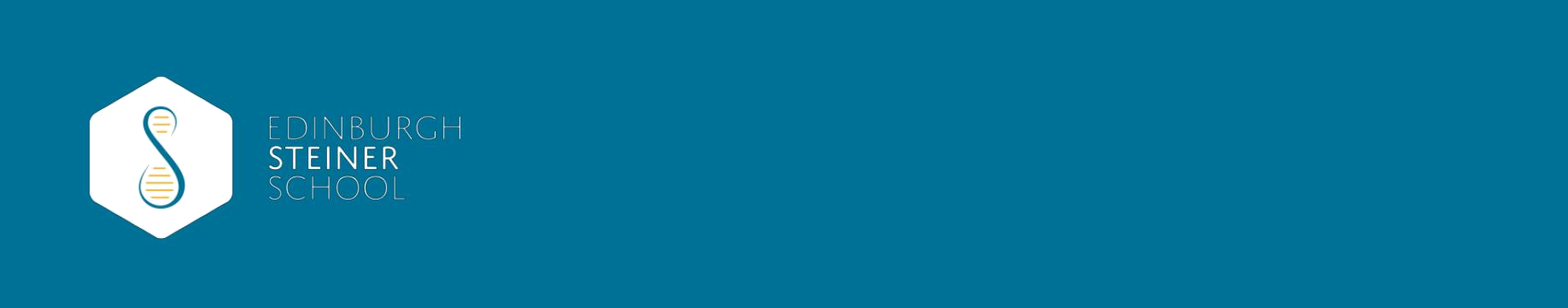 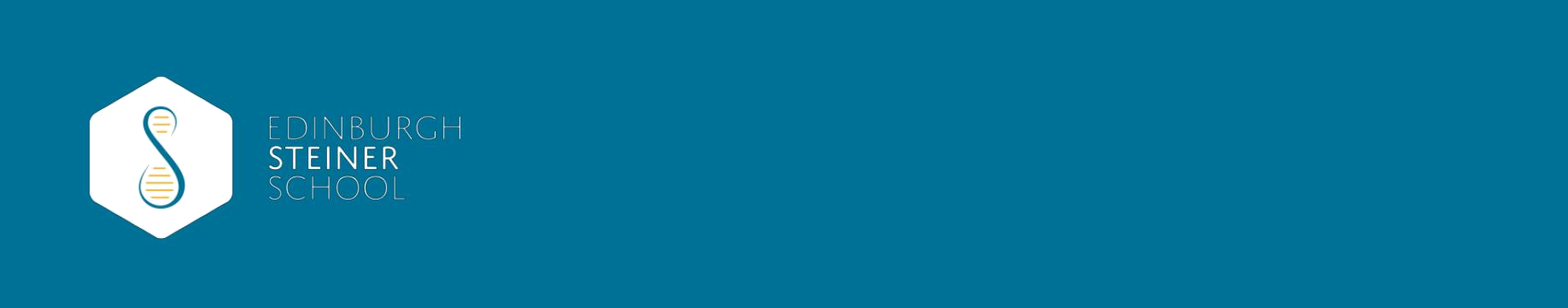 Please complete all sectionsName:Relationship to the school: (e.g. parent of current pupil)Telephone No:Email:Notice Text (max. 100 words)Please note we cannot accept images.I agree that the above text and personal details can be used to facilitate my notice.Please tick box if you agree.Submissions are by donation to ‘Growing Spaces’ – the school’s ambitious campus development fund.  Suggested amount: £5 per edition. Please pay this via our ‘Wonderful.org’ page – search for ‘Tuesday Notice’Link: http://bit.ly/TuesdayNoticeHow many editions would you like your message to be featured?Signature:Date:Please return this form to:The School Office Edinburgh Steiner School 
60 Spylaw Road Edinburgh EH10 5BRT: 0131 337 3410E: communications@edinburghsteinerschool.org.uk www.edinburghsteinerschool.org.ukGeneral Data Protection Regulations 2016Edinburgh Steiner School will retain and use the personal details supplied on this form or, in connection with the application strictly in accordance with the General Data Protection Regulations 2016. This information will be used for the purposes of facilitating Tuesday Notice requests. We shall not use such information for any other purpose without first informing you and obtaining your consent.The School Privacy Notice can be found on our website.Edinburgh Steiner School is a charitable company registered in Scotland (SC 002109).Registered Office: 6 St Colme Street Edinburgh. Company Registration Number: SC025744